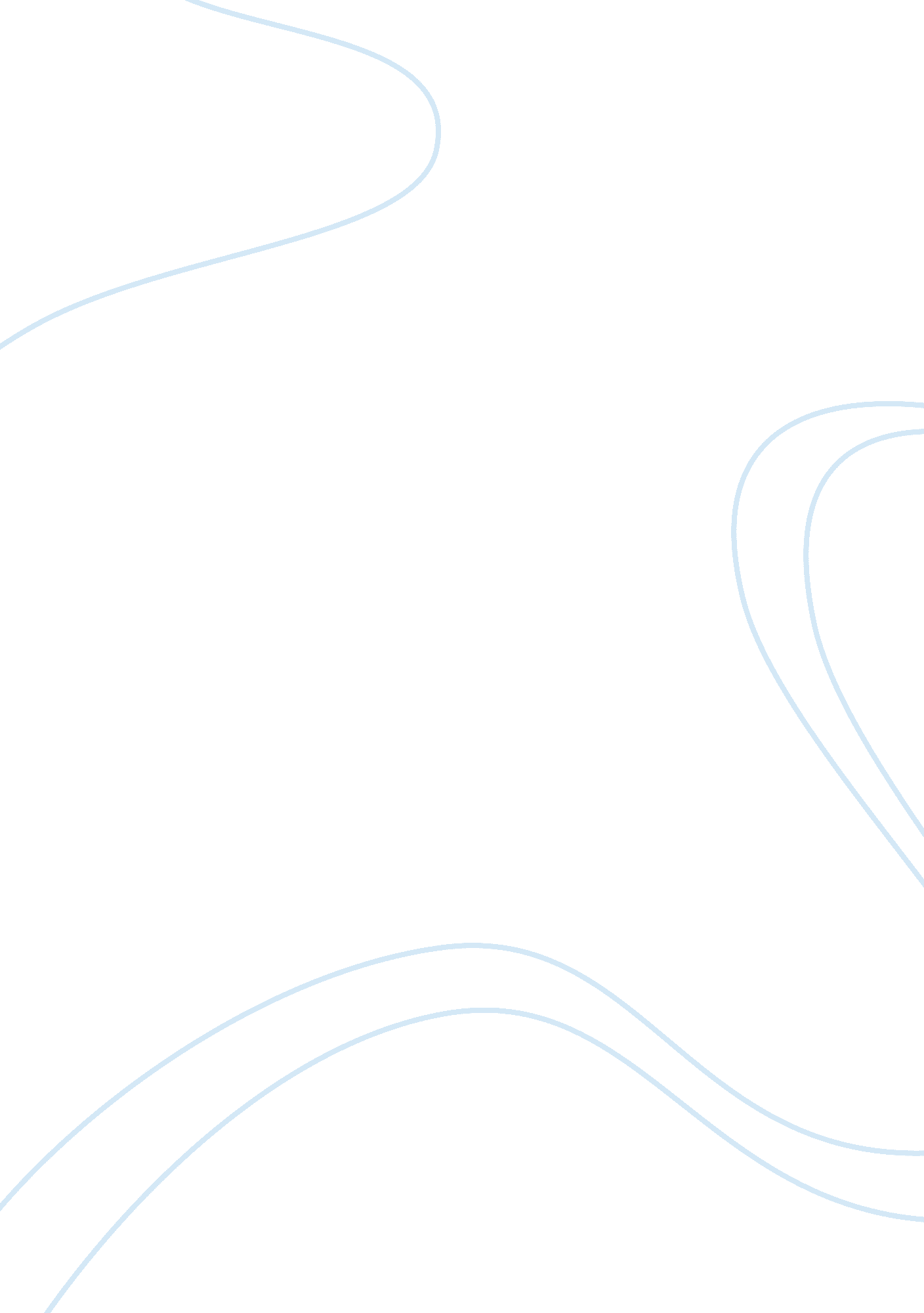 Cloud, big data and analytics worldwide market forecasts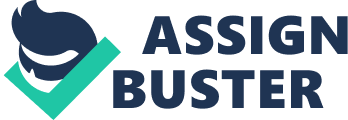 Technology and market advances in four separate, yet related, areas are poised to cause disintermediation as well as many market opportunities for companies across a broad spectrum wealth telecoms and dealt technologies. Machine-to-Machine (MM) has already made a big impact on wireless communications as network operators seek to leverage revenue opportunities beyond human interaction reliant services. The evolution of automated processes due to the Internet of Things (TIT) will accelerate this impact. The Cloud supports storage of huge amount of data gathered by MM applications and also ensures real-time availability of data for further processing and analysis. Without the processing power and number crunching ability of Big Data and Analytics, the full potential of MM and TIT would never be realized. These four factors working in alignment will enable new business opportunities and provide additional benefits to enterprise, which In turn will be passed on to end- consumers. This research evaluates each of these Individually as well as In conjunction with each. This report uniquely focuses on the mutual and conjoint benefits of MM, Cloud, Bldg Data and Analytics. All purchases of Mind Commerce reports includes time with an expert analyst who will help you link key findings in the report to the business issues you're addressing. This needs to be used within three months of purchasing the report. 